«___» февраля 2024 годаПостановление № ___/___О внесении изменений в постановление администрации муниципального округа «Вуктыл» Республики Коми от 12 октября 2023 года № 10/304 «Об утверждении муниципальной программы муниципального округа «Вуктыл» Республики Коми «Социальная защита населения»  В соответствии с Бюджетным кодексом Российской Федерации, решением Совета городского округа «Вуктыл» от 21 июля 2023 года № 198 «О правопреемстве муниципальных правовых актов», решением Совета муниципального округа «Вуктыл» Республики Коми от 12 декабря 2023 года № 45 «О бюджете муниципального округа «Вуктыл» Республики Коми на 2024 год и плановый период 2025 и 2026 годов», постановлением администрации городского округа «Вуктыл» от 03 октября 2016 года № 10/509 «Об утверждении Порядка принятия решений о разработке муниципальных программ городского округа «Вуктыл», их формирования и реализации» администрация муниципального округа «Вуктыл» Республики Коми постановляет:1. Внести в постановление администрации муниципального округа «Вуктыл» Республики Коми от 12 октября 2023 года № 10/304 «Об утверждении муниципальной программы муниципального округа «Вуктыл» Республики Коми «Социальная защита населения» изменения согласно приложению.2. Настоящее постановление подлежит опубликованию (обнародованию).3. Заведующему сектором расчетов и закупок администрации муниципального округа «Вуктыл» Республики Коми А.В. Подгорбунской обеспечить исполнение настоящего постановления.4. Контроль за исполнением настоящего постановления возложить на заместителя руководителя администрации муниципального округа «Вуктыл» Республики Коми - начальника Финансового управления администрации муниципального округа «Вуктыл» Республики Коми В.А. Бабину. Глава муниципального  округа «Вуктыл»Республики Коми - руководитель администрации                                              Н.В. НовиковаИзменения,вносимые в постановление администрации муниципального округа «Вуктыл» Республики Коми от 12 октября 2023 года № 10/304 «Об утверждении муниципальной программы муниципального округа «Вуктыл» Республики Коми «Социальная защита населения»В постановлении администрации муниципального округа «Вуктыл» Республики Коми от 12 октября 2023 года № 10/304 «Об утверждении муниципальной программы муниципального округа «Вуктыл» Республики Коми «Социальная защита населения»:в муниципальной программе муниципального округа «Вуктыл» Республики Коми «Социальная защита населения», утвержденной постановлением (приложение) (далее - муниципальная программа):1) строку «Объемы финансирования программы» таблицы № 1 изложить в следующей редакции:«»;	2) строку «Объемы финансирования подпрограммы 3» таблицы № 2 изложить в следующей редакции:«»;3) позицию 11 таблицы № 4 изложить в следующей редакции:«»;4)  в таблице № 6:а) позицию 1 изложить в следующей редакции:«»;б) позицию 14 изложить в следующей редакции:«»;в) позиции 18, 19 изложить в следующей редакции:«»;5) в таблице № 7:а) позицию 1 изложить в следующей редакции:«»;б) позицию 14 изложить в следующей редакции:«»;в) позиции 18, 19 изложить в следующей редакции:«».КОМИ РЕСПУБЛИКАСА «ВУКТЫЛ»  МУНИЦИПАЛЬНÖЙ КЫТШЛÖНАДМИНИСТРАЦИЯ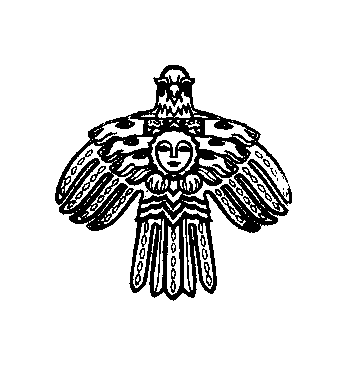 АДМИНИСТРАЦИЯ МУНИЦИПАЛЬНОГООКРУГА «ВУКТЫЛ»РЕСПУБЛИКИ КОМИПРИЛОЖЕНИЕк постановлению администрациимуниципального округа «Вуктыл»Республики Комиот «___» февраля 2024 г. № ___/___Объемыфинансирования муниципальной программыОбщий объем финансирования муниципальной программы составит 8 067 264,00 рубля, в том числе за счет средств:бюджета муниципального округа «Вуктыл» Республики Коми (далее - муниципальный округ «Вуктыл», МО «Вуктыл», местный бюджет) - 2 814 000,00 рублей,республиканского бюджета Республики Коми (далее - РБ РК) - 5 253 264,00 рубля,федерального бюджета Российской Федерации (далее - ФБ РФ) – 0,00 рублей, в том числе:по годам реализации:2024 г. – 2 689 088,00 рублей, в том числе за счет средств:местного бюджета - 938 000,00 рублей,РК РБ – 1 751 088,00 рублей,ФБ РФ – 0,00 рублей;2025 г. – 2 689 088,00 рублей, в том числе за счет средств:местного бюджета - 938 000,00 рублей,РК РБ – 1 751 088,00 рублей,          ФБ РФ – 0,00 рублей;2026 г. – 2 689 088,00 рублей, в том числе за счет средств:местного бюджета - 938 000,00 рублей,РК РБ – 1 751 088,00 рублей,           ФБ РФ – 0,00 рублейОбъемы финансированияподпрограммы 3Общий объем финансирования подпрограммы 3 составит 1 230 000,00 рублей, в том числе за счет средств:местного бюджета - 1 230 000,00 рублей,РБ РК - 0,00  рублей,ФБ РФ - 0,00 рублей в том числе:по годам реализации:2024 г. - 410 000,00 рублей, в том числе за счет средств:местного бюджета — 410 000,00 рублей,РБ РК - 0,00 рублей,ФБ РФ - 0,00 рублей;2025 г. - 410 000,00 рублей, в том числе за счет средств:местного бюджета - 410 000,00 рублей,РБ РК - 0,00 рублей,ФБ РФ - 0,00 рублей;2026 г. - 410 000,00 рублей, в том числе за счет средств:местного бюджета - 410 000,00 рублей,РБ РК - 0,00 рублей,ФБ РФ - 0,00 рублей11.Основное мероприятие 2.1.Предоставление помощи детям и семьям, оказавшихся в трудной жизненной ситуацииГБУ РК «ЦСЗН»2024 год2030 годПроведение мероприятий по предоставлению бесплатного питания детям оказавшихся в трудной жизненной ситуацииИМ численность детей, оказавшихся в трудной жизненной ситуации и получивших питание1.Муниципальная
программа«Социальная защитанаселения»Всего8067264,002689088,002689088,002689088,001.Муниципальная
программа«Социальная защитанаселения»Ответственный исполнитель –   СРиЗ0,000,000,000,001.Муниципальная
программа«Социальная защитанаселения»Соисполнители:ОСП5253264,001751088,001751088,001711088,001.Муниципальная
программа«Социальная защитанаселения»УО0,000,000,000,001.Муниципальная
программа«Социальная защитанаселения»ОКиТО1230000,00410000,00410000,00410000,001.Муниципальная
программа«Социальная защитанаселения»ОРТ0,000,000,000,001.Муниципальная
программа«Социальная защитанаселения»ОКТиНП0,000,000,000,001.Муниципальная
программа«Социальная защитанаселения»ОГиДХ0,000,000,000,001.Муниципальная
программа«Социальная защитанаселения»ЖКХиМК0,000,000,000,001.Муниципальная
программа«Социальная защитанаселения»ОЭ450000,00150000,00150000,00150000,001.Муниципальная
программа«Социальная защитанаселения»Участники:ГБУ РК «ЦСЗН»1134000,00378000,00378000,00378000,001.Муниципальная
программа«Социальная защитанаселения»ГУ РК «ЦЗН»0,000,000,000,0014.Основноемероприятие 2.1.Предоставление помощи детям и семьям, оказавшихся в трудной жизненной ситуацииГУ РК «ЦЗН»420000,00140000,00140000,00140000,0018.Подпрограмма 3«Содействие занятости населения»Всего1230000,00410000,00410000,004100000,0018.Подпрограмма 3«Содействие занятости населения»ЖКХиМК0,000,000,000,0018.Подпрограмма 3«Содействие занятости населения»ОРТ0,000,000,000,0018.Подпрограмма 3«Содействие занятости населения»ОГиДХ0,000,000,000,0018.Подпрограмма 3«Содействие занятости населения»ОКиТО1230000,00410000,00410000,00410000,0018.Подпрограмма 3«Содействие занятости населения»ГУ РК «ЦЗН»0,000,000,000,0019.Основноемероприятие 1.1.Реализация социально-значимых проектов в рамках проекта «Народный бюджет»ЖКХиМК0,000,000,000,0019.Основноемероприятие 1.1.Реализация социально-значимых проектов в рамках проекта «Народный бюджет»ОРТ0,000,000,000,0019.Основноемероприятие 1.1.Реализация социально-значимых проектов в рамках проекта «Народный бюджет»ОГиДХ0,000,000,000,001.Муниципальная
программа«Социальная защита населения»Всего, в том числе:8067264,002689088,002689088,002689088,001.Муниципальная
программа«Социальная защита населения»Бюджет муниципального  округа «Вуктыл», из них за счет средств:8067264,002689088,002689088,002689088,001.Муниципальная
программа«Социальная защита населения»Местного бюджета2814000,00938000,00938000,00938000,001.Муниципальная
программа«Социальная защита населения»Федерального бюджета Российской Федерации0,000,000,000,001.Муниципальная
программа«Социальная защита населения»Республиканского бюджета Республики Коми5253264,001751088,001751088,001751088,001.Муниципальная
программа«Социальная защита населения»Юридические лица0,000,000,000,001.Муниципальная
программа«Социальная защита населения»Средства от приносящей доход деятельности0,000,000,000,0014.Основноемероприятие 2.1.Предоставление помощи детям и семьям, оказавшихся в трудной жизненной ситуацииВсего, в том числе:420000,00140000,00140000,00140000,0014.Основноемероприятие 2.1.Предоставление помощи детям и семьям, оказавшихся в трудной жизненной ситуацииБюджет муниципального  округа «Вуктыл», из них за счет средств:420000,00140000,00140000,00140000,0014.Основноемероприятие 2.1.Предоставление помощи детям и семьям, оказавшихся в трудной жизненной ситуацииМестного бюджета420000,00140000,00140000,00140000,0014.Основноемероприятие 2.1.Предоставление помощи детям и семьям, оказавшихся в трудной жизненной ситуацииФедерального бюджета Российской Федерации0,000,000,000,0014.Основноемероприятие 2.1.Предоставление помощи детям и семьям, оказавшихся в трудной жизненной ситуацииРеспубликанского бюджета Республики Коми0,000,000,000,0014.Основноемероприятие 2.1.Предоставление помощи детям и семьям, оказавшихся в трудной жизненной ситуацииЮридические лица0,000,000,000,0014.Основноемероприятие 2.1.Предоставление помощи детям и семьям, оказавшихся в трудной жизненной ситуацииСредства от приносящей доход деятельности0,000,000,000,0018.Подпрограмма 3«Содействие занятости населения»Всего, в том числе:1230000,00410000,00410000,00410000,0018.Подпрограмма 3«Содействие занятости населения»Бюджет муниципального  округа «Вуктыл», из них за счет средств:1230000,00410000,00410000,00410000,0018.Подпрограмма 3«Содействие занятости населения»Местного бюджета1230000,00410000,00410000,00410000,0018.Подпрограмма 3«Содействие занятости населения»Федерального бюджета Российской Федерации0,000,000,000,0018.Подпрограмма 3«Содействие занятости населения»Республиканского бюджета Республики Коми0,000,000,000,0018.Подпрограмма 3«Содействие занятости населения»Юридические лица0,000,000,000,0018.Подпрограмма 3«Содействие занятости населения»Средства от приносящей доход деятельности0,000,000,000,0019.Основноемероприятие 1.1.Реализация социально-значимых проектов в рамках проекта «Народный бюджет»Всего, в том числе:0,000,000,000,0019.Основноемероприятие 1.1.Реализация социально-значимых проектов в рамках проекта «Народный бюджет»Бюджет муниципального  округа «Вуктыл», из них за счет средств:0,000,000,000,0019.Основноемероприятие 1.1.Реализация социально-значимых проектов в рамках проекта «Народный бюджет»Местного бюджета0,000,000,000,0019.Основноемероприятие 1.1.Реализация социально-значимых проектов в рамках проекта «Народный бюджет»Федерального бюджета Российской Федерации0,000,000,000,0019.Основноемероприятие 1.1.Реализация социально-значимых проектов в рамках проекта «Народный бюджет»Республиканского бюджета Республики Коми0,000,000,000,0019.Основноемероприятие 1.1.Реализация социально-значимых проектов в рамках проекта «Народный бюджет»Юридические лица0,000,000,000,0019.Основноемероприятие 1.1.Реализация социально-значимых проектов в рамках проекта «Народный бюджет»Средства от приносящей доход деятельности0,000,000,000,00